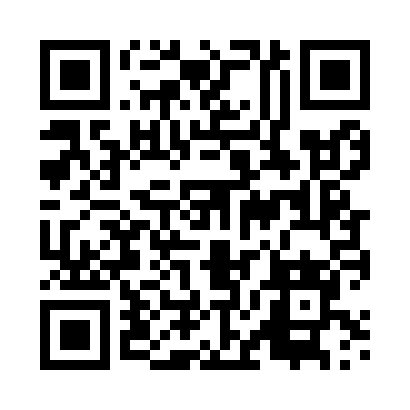 Prayer times for Robun, PolandMon 1 Apr 2024 - Tue 30 Apr 2024High Latitude Method: Angle Based RulePrayer Calculation Method: Muslim World LeagueAsar Calculation Method: HanafiPrayer times provided by https://www.salahtimes.comDateDayFajrSunriseDhuhrAsrMaghribIsha1Mon4:216:291:015:277:349:332Tue4:186:271:015:287:369:363Wed4:156:241:005:297:379:384Thu4:126:221:005:317:399:415Fri4:096:191:005:327:419:446Sat4:056:1712:595:347:439:467Sun4:026:1412:595:357:459:498Mon3:596:1212:595:367:479:529Tue3:556:1012:595:377:499:5410Wed3:526:0712:585:397:519:5711Thu3:486:0512:585:407:5210:0012Fri3:456:0212:585:417:5410:0313Sat3:416:0012:585:437:5610:0614Sun3:385:5812:575:447:5810:0915Mon3:345:5512:575:458:0010:1216Tue3:305:5312:575:468:0210:1517Wed3:275:5112:575:488:0410:1818Thu3:235:4812:565:498:0510:2119Fri3:195:4612:565:508:0710:2420Sat3:155:4412:565:518:0910:2721Sun3:115:4112:565:538:1110:3122Mon3:075:3912:565:548:1310:3423Tue3:035:3712:555:558:1510:3824Wed2:595:3512:555:568:1710:4125Thu2:555:3312:555:578:1810:4526Fri2:505:3012:555:588:2010:4827Sat2:465:2812:556:008:2210:5228Sun2:435:2612:556:018:2410:5629Mon2:435:2412:546:028:2610:5830Tue2:425:2212:546:038:2810:59